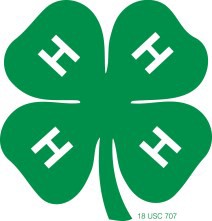 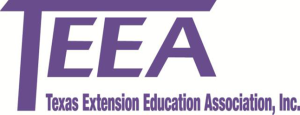 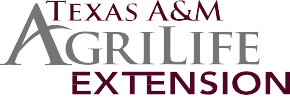 Dear Vendors,It is that time of year again for the XIT Arts & Crafts Show. If you would like to participate in theXIT Arts & Crafts show please fill out the attached information and send it back to us before July 22, 2017 at 12:00 (noon).Date: August 5, 2017Time: 9 - 4Location: Memorial Park, Dalhart, TXRegistration Deadline: July 22, 2017 by 12:00 (noon)If you would like to be taken off the mailing list, please let me know. You can contact Kay Rogers at kwrogers@ag.tamu.edu,Jan Meador at janmeador54@gmail.comor Texas A&M Agrilife Extension Office at dallam-TX@tamu.edu or 806-244-4434 with any questions or concerns.Thanks,Kay Rogers, FCS Agent & Jan Meador, Dallam County ChairmanDebbie Powers  Administrative AssistantDallam & Hartley Counties|Texas A&M AgriLife Extension Service 401 Denrock| Dalhart, TX 79022Phone: 806.244.4434 | Fax: 806.244.7434 | email: Debbie.powers@ag.tamu.edu   Mail – Dallam EEA             c/o Jan Meador             PO Box 31             Dalhart, TX 79022Dallam & Hartley Counties Texas A&M AgriLife Extension Service 401 Denrock, Dalhart, TX 79022Tel. 806.244.4434 | Fax. 806.244.7434 | dallam@ag.tamu.eduEducational programs of the Texas A&M AgriLife Extension Service are open to all people without regard to race, color, religion, sex, national origin, age, disability, genetic information or veteran status.The Texas A&M University System, U.S. Department of Agriculture, and the County Commissioners Courts of Texas Cooperating